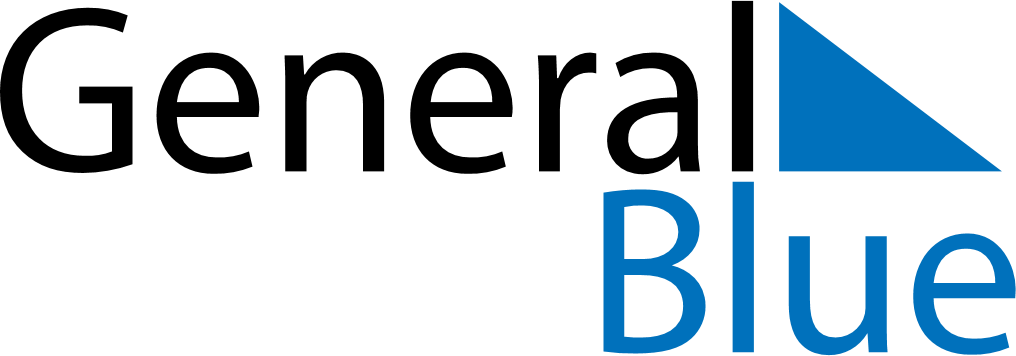 September 2025September 2025September 2025San MarinoSan MarinoSUNMONTUEWEDTHUFRISAT123456The Feast of San Marino and the Republic789101112131415161718192021222324252627282930